Fribourg, le XX.XX.20XX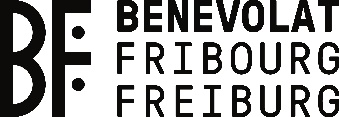 MODÈLEProcès-verbal : Assemblée générale de fondationAssociation XXXXLieu et heure : L’assemblée générale de fondation s’est déroulée le DATE, à HORAIRE au ADRESSEPrésent·e·s : 
1.	BienvenueLes membres sont accueilli·e·s par XXX, qui préside cette assemblée générale de fondation. XXX souhaite la bienvenue aux personnes présentes.2.	Validation de l’ordre du jourL’ordre du jour est accepté. 3.	Constitution de l’associationIl est constitué ce jour, sous le nom [nom de l’association] une association de droit suisse au sens des articles 60 et suivants du Cod civil suisse.4.	Présentation et approbation des statutsLes statuts, joints en annexe, sont adoptés ce jour par l’assemblée générale constitutive. 5.	Élection du comité
Les membres suivants sont nommé-e-s membre du comité avec pouvoir de signature collectif à deux :  [Prénom NOM] comme président·e[Prénom NOM] comme secrétaire[Prénom NOM] comme trésorier/trésorière
6.	Élection de l’organe de vérification des comptesXXX et XXX se proposent comme vérificateurs·trices des comptes. Ils et elles sont élu·e·s à l’unanimité. 

7.	Fixation de la cotisationIl est décidé de fixer la cotisation pour cette année à XXX CHF.8.	Présentation du programme pour l’année à venir
Pour cette année, les prochaines étapes de l’association seront PROGRAMME DE L’ANNÉE À VENIR.9.	DiversIl n’y a pas de divers.10.	Partie festiveCette assemblée fondatrice est clôturée à HEURE.Signatures membres du comité : 